Dodatek č. 4 ke Smlouvě o poskytnutí obratového bonusuG.L.Pharma Czechia s.r.o.sídlo: 	Pobřežní 46/249, 186 00, Praha 8IČ: 		24121754DIČ:		CZ24121754číslo účtu 	9911111888/5500zapsaná v obchodním rejstříku vedeném Městským soudem v Praze, sp. zn. C 180508 zastoupená: PharmDr. Josefem Kredbou, jednatelem(dále jen „Společnost”)a 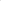 Fakultní nemocnice Olomoucstátní příspěvková organizace zřízená Ministerstvem zdravotnictví ČR rozhodnutím ministra zdravotnictví ze dne 25. 11. 1990, č. j. OP-054-25.11.90Sídlo: Zdravotníků 248/7, 779 00, OlomoucIČ: 00098892DIČ:CZ00098892číslo účtu: 36334811/0710zastoupená: prof. MUDr. Romanem Havlíkem, Ph.D., ředitelem(dále jen „Odběratel“)uzavírají dnešního dne, měsíce a roku podle ustanovení § 1746 odst. 2 zákona č. 89/2012 Sb., občanský zákoník, ve znění pozdějších předpisů tento Dodatek č. 4 ke Smlouvě o poskytnutí obratového bonusu.čl. IÚvodní ustanoveníSmluvní strany uzavřely dne 27.3.2019 Smlouvu o poskytnutí obratového bonusu (dále jen „Smlouva“), kdy předmětem Smlouvy je závazek Společnosti poskytnout Odběrateli obratový bonus za odběr Zboží za podmínek uvedených v Příloze č. 1 Smlouvy a v ní uvedené výši. Smlouva byla následně upravena dodatky č.1, č.2 a č.3 v letech 2020 až 2023.čl. IIPředmět dodatku  Smluvní strany se dohodly, že Příloha č. 1 dle smlouvy a Dodatků č.1 až č.3 se ruší a je plně nahrazena Přílohou č. 1 k tomuto Dodatku č.4 s platností od 1.1.2024.Čl. III.Závěrečná ustanovení1.	V ostatních částech se Smlouva upravená Dodatky nemění a zůstává v platnosti.2.	Tento Dodatek č.4 byl vyhotoven ve dvou stejnopisech, z nichž po jednom obdrží každá ze smluvních stran.3.	Smluvní strany prohlašují, že se seznámily s textem tohoto Dodatku č.4 a na důkaz souhlasu s jeho písemným zněním připojují na jeho závěr dle své svobodné, vážné a pravé vůle své vlastnoruční podpisy.Za Společnost: 						Za Odběratele: 	V Praze dne                 					V Olomouci dne _______________________________			_________________________________ G.L.Pharma Czechia s.r.o.				Fakultní nemocnice Olomouc